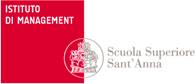 Ph.D. in Management Innovation, Sustainability and HealthcareCiclo XXXVIProgrammazione DidatticaTITOLO CORSI OBBLIGATORIDOCENTI COINVOLTICFUN. OREApplied statistics for social scienceChiara Seghieri222Surviving Research methodologies in managementAlberto Di Minin, Annamaria Murante, Francesco Testa448Management TheoriesTiberio Daddi334Scientific English for Researchers in ManagementAdrian Wallwork330Introduction to Social Network Analysis and Social Network Analysis in management research(Valutazione comparativa),Sara Barsanti, Natalia Gusmerotti114How to design a research proposal to compete for an international funding programmeFabio Iraldo, Tiberio Daddi114High-Tech Entrepreneurship (HTE) BasicAndrea Piccaluga and Alberto Di Minin110High-Tech Entrepreneurship (HTE) appliedAndrea Piccaluga and Alberto Di Minin330Working with Stata(Valutazione comparativa)228Sustainability ManagementMarco Frey, Fabio Iraldo338Performance management in health careSabina Nuti, Milena Vainieri330Economics and management of innovation(Valutazione comparativa)220TITOLO CORSI OPZIONALIDOCENTI COINVOLTICFUN. OREDinamica economico finanziaria per finalità gestionali (course held in italian)Sabina Nuti and Milena Vainieri330Experimental methodologies for management researchNicola Belle'110Social marketingAnnamaria Murante110Public administration models and accountabilitySara Barsanti18Natural capital, climate change and businesses in the XXI century(Valutazione comparativa)18Advanced sustainability - Life-cycle assessment and environmental footprint: From theory to pratice Fabio Iraldo224Advanced sustainability – Environmental Management Systems and certifications: From theory to practiceTiberio Daddi112Theories of performanceLino Cinquini224Stakeholder theoryAnnamaria Murante330Language of stata statistical softwareValutazione comparativa228Service management: service dominant logic, coproduction and public service logicSara Barsanti, Anna Maria Murante110Innovation waves and technological changeCristina Marullo110Bridging Innovation & Sustainability Cristina Marullo, Eleonora Annunziata110Performance evaluation in low middle income countriesMilena Vainieri 18